А - х|улрумачиб башар . 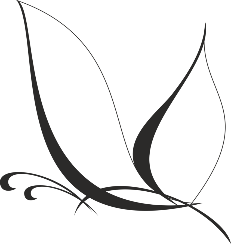 Б – урхьназиб курт|бик|ар .В – гъумла авлахъкадли шин даргес       умц|ербашарГ – къел дулъули башар.Гъ – дях|икад хусбик|ар Гь – тагьли г|яяр башар.Г| - шинни бужух|ели, зубразибях| x|ербик|арД - х|ерели гьанк| ахъили, дугели шадиб башарЕ, Ё – урус мезла дугьбачи х|ерли дуарЖ – буртличи гьулбик|ар З – дугели лямц|бик|ар И – рахъ уктемли рашар Й – азаддеш бикалли, тяп шинна к|ант|ван белгъан К - к|ант|и кьац|ли буц|ар 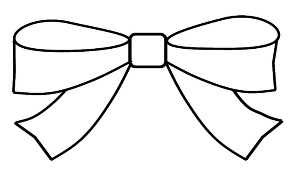 К| - бек|личиб бирар рурсилаКъ – къадала гербик|ар Кь – шурмачиб г|яйбик|ар Л - х|урхъачиб х|ербирар М – урчиличив вирар Н – лебталалра ца рирар О – къянкъубала чедир дирар П – арцантала дирар П| - урбешла, къамала ва кьумала бетарар Р – дугал цулбар бирар С - гьанк|ли х|елукъули , абзурли яни бусар Т – сунес диркахъуцад , разили дянгбик|ар Т| - дахъ мурити дирар, чархлисра дарман дирар У – гъумличи хъямбашарФ – набт керт|алли, ухар Х – диъла г |ях|ти дирар Хъ – душилаб х|ербирар Хь - пушяг|унар бирар Х| - гьар адамла дирар Ц – бара ак|убсила к|инч|убачил х|едирар Ц| - кьар-ургаб ц|ярбик|ар Ч - х|улаван ласбик|ар,  гьуни ахъес х|ебирар Ч| - даим хъусли башар Ш – ранг агарси бирар, жявли бялчуси бирар Щ – нясдеш х|ейгахъуси, зумати цулбар бирар Ъ, Ь - к|ирка х|урпри ак|ахъес  даим икьаладирар.Ы - х|ярпли цаибси мер буцес гьеч бирх|ебирарЭ – дехчебли дуц|бик|ар Ю – буслусличиб бирар Я - г|ях|гъубзнала бирар 